Výtvarná výchova 8.C – 6. ročníkDeň matiekVyrob darček pre svoju mamu ku dňu matiek.Vytvor si maketu srdiečka, lepidlo, papier, materiál vhodný na lepenie - napríklad koráliky, gombíky, alebo maličké kamienky, jednoducho čo vhodné nájdeš.Keď budeš mať všetko pripravené, môžeš začať pracovať,Inšpirácia: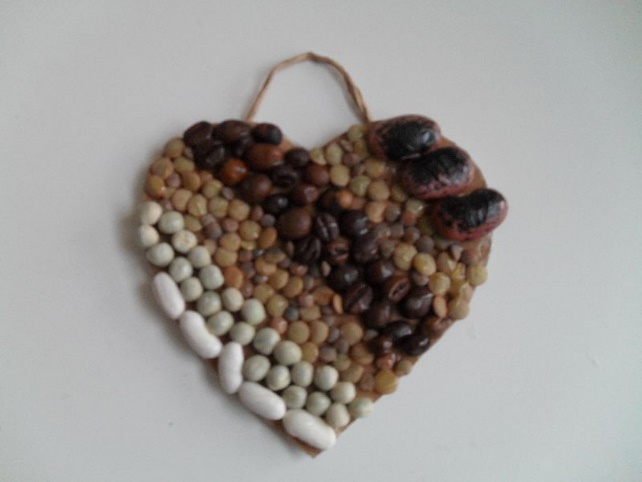 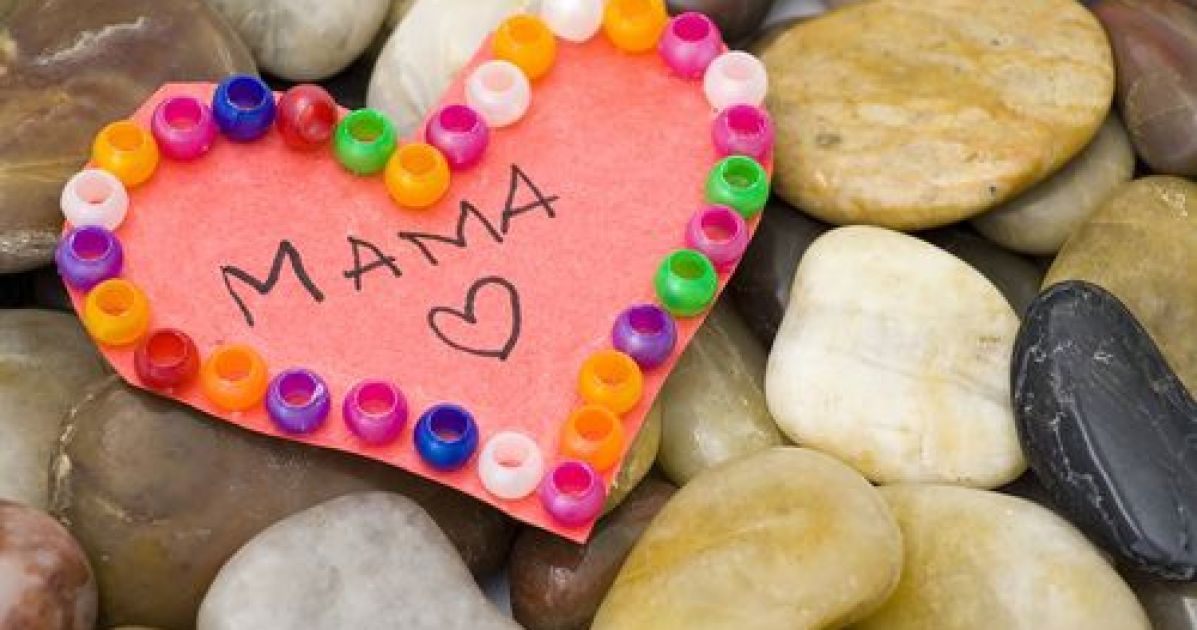 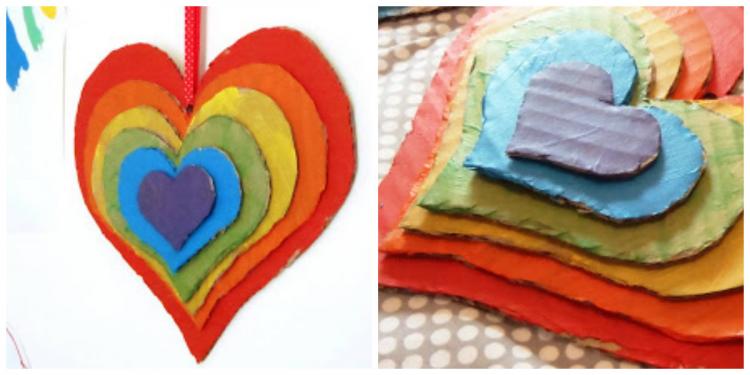 